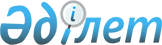 2015-2017 жылдарға арналған қалалық бюджет туралы
					
			Күшін жойған
			
			
		
					Батыс Қазақстан облысы Орал қалалық мәслихатының 2014 жылғы 22 желтоқсандағы № 31-3 шешімі. Батыс Қазақстан облысының Әділет департаментінде 2015 жылғы 6 қаңтарда № 3751 болып тіркелді. Күші жойылды - Батыс Қазақстан облысы Орал қалалық мәслихатының 2016 жылғы 11 қаңтардағы № 41-3 шешімімен      Ескерту. Күші жойылды - Батыс Қазақстан облысы Орал қалалық мәслихатының 11.01.2016 № 41-3 шешімімен (алғаш ресми жарияланған күнінен бастап қолданысқа енгізіледі).

      РҚАО-ның ескертпесі.

      Құжаттың мәтінінде түпнұсқаның пунктуациясы мен орфографиясы сақталған.

      Қазақстан Республикасының 2008 жылғы 4 желтоқсандағы Бюджет кодексіне, Қазақстан Республикасының 2001 жылғы 23 қаңтардағы "Қазақстан Республикасындағы жергілікті мемлекеттік басқару және өзін-өзі басқару туралы" Заңына сәйкес Орал қалалық мәслихаты ШЕШІМ ҚАБЫЛДАДЫ:

      1. 2015-2017 жылдарға арналған қалалық бюджет тиісінше 1, 2 және 3-қосымшаларға сәйкес, оның ішінде 2015 жылға арналған бюджет келесі көлемде бекітілсін:

      1) кірістер – 21 983 079 мың теңге:

      салықтық түсімдер – 13 040 552 мың теңге;

      салықтық емес түсімдер – 193 411 мың теңге;

      негізгі капиталды сатудан түсетін түсімдер – 3 187 207 мың теңге;

      трансферттер түсімі – 5 561 909 мың теңге;

      2) шығындар – 23 360 496 мың теңге;

      3) таза бюджеттік кредиттеу – 0 мың теңге:

      бюджеттік кредиттер – 0 мың теңге;

      бюджеттік кредиттерді өтеу – 0 мың теңге;

      4) қаржы активтерімен операциялар бойынша сальдо – 74 450 мың теңге:

      қаржы активтерін сатып алу – 74 450 мың теңге;

      мемлекеттің қаржы активтерін сатудан түсетін түсімдер – 0 мың теңге;

      5) бюджет тапшылығы (профициті) – -1 451 867 мың теңге;

      6) бюджет тапшылығын қаржыландыру (профицитін пайдалану) – 1 451 867 мың теңге:

      қарыздар түсімі – 4 136 542 мың теңге;

      қарыздарды өтеу – 2 925 000 мың теңге;

      бюджет қаражатының пайдаланылатын қалдықтары – 240 325 мың теңге.

      Ескерту. 1-тармақ жаңа редакцияда - Батыс Қазақстан облысы Орал қалалық мәслихатының 21.12.2015 № 40-2 шешімімен (01.01.2015 бастап қолданысқа енгізіледі).

      2. 2015 жылға арналған қалалық бюджет түсімдері Қазақстан Республикасының Бюджет кодексіне, Қазақстан Республикасының "2015-2017 жылдарға арналған республикалық бюджет туралы" Заңына, Батыс Қазақстан облыстық мәслихатының 2014 жылғы 12 желтоқсандағы № 21-2 "2015-2017 жылдарға арналған облыстық бюджет туралы" шешіміне және осы шешімнің 4-тармағына сәйкес қалыптасады.

      3. Қазақстан Республикасының "2015-2017 жылдарға арналған республикалық бюджет туралы" Заңының 11 бабы басшылыққа алынсын.

      4. 2015 жылға арналған облыстық мәслихатпен белгіленген кірістерді бөлу нормативі келесі кіші кластарымен есептелсін:

      1) жеке табыс салығының қалалық бюджетке бөлінетін мөлшері – 60,5%;

      2) әлеуметтік салықтың қалалық бюджетке бөлінетін мөлшері – 60,5%. 

      5. 2015 жылға арналған облыстық бюджетке бюджеттік алулардың қарастырылмайтындығы белгіленсін.

      6. 2015 жылға арналған жергілікті атқарушы органдарының резерві – 27 978 мың теңге сомасында бекітілсін.

      Ескерту. 6-тармақ жаңа редакцияда - Батыс Қазақстан облысы Орал қалалық мәслихатының 21.12.2015 № 40-2 шешімімен (01.01.2015 бастап қолданысқа енгізіледі).

      7. Жергілікті атқарушы органдарға қарасты мемлекеттік мекемелер ұсынатын қызметтер мен тауарларды өткізуден түсетін ақшалар Қазақстан Республикасының Бюджет кодексі анықтаған тәртіпте пайдаланылады.

      8. 2015 жылға арналған қалалық бюджетте республикалық бюджеттен нысаналы трансферттер қарастырылғаны ескерілсін:

      жалпы білім беруге – 217 256 мың теңге;

      мектепке дейінгі білім беру ұйымдарында мемлекеттік білім беру тапсырысын іске асыруға – 566 461 мың теңге;

      Ұлы Отан соғысындағы Жеңістің жетпіс жылдығына арналған іс-шараларды өткізуге – 158 769 мың теңге;

      белгіленген тұрғылықты жері жоқ тұлғаларды әлеуметтік бейімдеуге – 13 119 мың теңге;

      мүгедектердің құқықтарын қамтамасыз ету және өмір сүру сапасын жақсарту жөніндегі іс-шаралар жоспарын іске асыруға – 9 833 мың теңге;

      мемлекеттік атаулы әлеуметтік көмекке – 232 мың теңге;

      18 жасқа дейінгі балаларға мемлекеттік жәрдемақыларға – 1 491 мың теңге;

      мүгедектерді оңалту жеке бағдарламасына сәйкес, мұқтаж мүгедектерді міндетті гигиеналық құралдармен және ымдау тілі мамандарының қызмет көрсетуін, жеке көмекшілермен қамтамасыз етуге – 63 683 мың теңге;

      мемлекеттік мекемелердің мемлекеттік қызметшілері болып табылмайтын жұмыскерлеріне, сондай-ақ жергілікті бюджеттерден қаржыландырылатын мемлекеттік қазыналық кәсіпорындардың жұмыскерлеріне еңбекақы төлеу жүйесінің жаңа моделі бойынша еңбекақы төлеуге және олардың лауазымдық айлық ақыларына ерекше еңбек жағдайлары үшін ай сайынғы үстемеақы төлеуге – 578 930 мың теңге;

      елді мекендердің санитариясын қамтамасыз етуге – 52 292 мың теңге;

      мамандандырылған уәкілетті ұйымдардың жарғылық капиталдарын ұлғайтуға – 74 450 мың теңге;

      коммуналдық тұрғын үй қорының тұрғын үйін жобалау және (немесе) салу, реконструкциялауға – 661 747 мың теңге;

      инженерлік-коммуникациялық инфрақұрылымды жобалау, дамыту және (немесе) жайластыруға – 580 297 мың теңге;

      Өңірлерді дамытудың 2020 жылға дейінгі бағдарламасы шеңберінде инженерлік инфрақұрылымды дамыту – 200 650 мың теңге;

      агроөнеркәсіптік кешеннің жергілікті атқарушы органдарының бөлімшелерін ұстауға – 6 447 мың теңге;

      азаматтық хал актілерін тіркеу бөлімдерінің штат санын ұстауға – 4 817 мың теңге;

      балалар мен жасөспірімдерге спорт бойынша қосымша білім беруге – 2 831 мың теңге;

      облыстық бюджеттен:

      ауданның (облыстық маңызы бар қаланың) мемлекеттік білім беру мекемелер үшін оқулықтар мен оқу-әдістемелік кешендерді сатып алу және жеткізуге – 117 486 мың теңге;

      мүгедектердің құқықтарын қамтамасыз ету және өмір сүру сапасын жақсарту жөніндегі іс-шаралар жоспарын іске асыруға – 310 мың теңге;

      Жұмыспен қамту 2020 жол картасы бойынша қалаларды және ауылдық елді мекендерді дамыту шеңберінде объектілерді жөндеуге – 64 234 мың теңге;

      коммуналдық тұрғын үй қорының тұрғын үйін жобалау және (немесе) салу, реконструкциялауға – 1 191 321 мың теңге;

      инженерлік-коммуникациялық инфрақұрылымды жобалау, дамыту және (немесе) жайластыруға – 244 210 мың теңге;

      сумен жабдықтау және су бұру жүйесін дамытуға – 143 197 мың теңге;

      Өңірлерді дамытудың 2020 жылға дейінгі бағдарламасы шеңберінде инженерлік инфрақұрылымды дамытуға – 280 746 мың теңге;

      көлік инфрақұрылымын дамытуға – 132 000 мың теңге;

      автомобиль жолдарын күрделі және орташа жөндеуге – 58 488 мың теңге;

      патронат тәрбиешілерге берілген баланы (балаларды) асырап бағуға – 24 968 мың теңге;

      балалар мен жасөспірімдердің психикалық денсаулығын зерттеу және халыққа психологиялық-медициналық-педагогикалық консультациялық көмек көрсетуге – 10 277 мың теңге;

      балалар мен жасөспірімдерге спорт бойынша қосымша білім беруге – 56 545 мың теңге;

      жалпы білім беруге – 44 822 мың теңге.

      Ескерту. 8-тармақ жаңа редакцияда - Батыс Қазақстан облысы Орал қалалық мәслихатының 21.12.2015 № 40-2 шешімімен (01.01.2015 бастап қолданысқа енгізіледі).

      9. 2015 жылға арналған қалалық бюджет шығынында 2 925 000 мың теңге сомасында жергілікті атқарушы органының борышын өтеу қарастырылғаны ескерілсін.

      10. 2015 жылға арналған қалалық бюджетте Қазақстан Республикасының Ұлттық қорынан берілетін нысаналы трансферт қаражатынан кредит беру есебінен коммуналдық тұрғын үй қорының тұрғын үйін жобалау және (немесе) салу, реконструкциялауға – 1 839 973 мың теңге, сондай-ақ нысаналы трансферттер: жылу, сумен жабдықтау және су бұру жүйелерін реконструкциялауға және құрылысқа – 2 143 848 мың теңге және коммуналдық тұрғын үй қорының тұрғын үйін жобалау және (немесе) салу, реконструкциялауға – 152 721 мың теңге қарастырылғаны ескерілсін.

      Ескерту. 10-тармақ жаңа редакцияда - Батыс Қазақстан облысы Орал қалалық мәслихатының 21.12.2015 № 40-2 шешімімен (01.01.2015 бастап қолданысқа енгізіледі).

      11. 2015 жылдың 1 қаңтарынан бастап Қазақстан Республикасының еңбек заңнамасымен белгіленген мамандар лауазымдарының тізбесіне ауылдық жерлерде қызмет ететін әлеуметтік қамсыздандыру, білім беру, мәдениет және спорт саласының азаматтық қызметшілеріне осы қызмет түрлерімен қалада айналысатын азаматтық қызметшілердің ставкаларымен салыстырғанда лауазымдық жалақыларын 25%-ға көтеру белгіленсін.

      12. 2015 жылға арналған қалалық бюджетті орындау барысында секвестрге жатпайтын бюджеттік бағдарламалардың тізбесі 4-қосымшаға сәйкес бекітілсін.

      13. 2015 жылға арналған кенттер мен ауылдық округтің бюджеттік бағдарламаларының тізбесі 5-қосымшаға сәйкес бекітілсін.

      14. Орал қалалық мәслихатының тұрақты комиссияларына әр тоқсан сайын бағдарламалар әкімшілерінің есебін тыңдау жүктелсін.

      15. Орал қалалық мәслихаты аппаратының басшысы (Р. Сергалина) осы шешімнің әділет органдарында мемлекеттік тіркелуін, "Әділет" ақпараттық-құқықтық жүйесінде және бұқаралық ақпарат құралдарында оның ресми жариялануын қамтамасыз етсін.

      16. Осы шешім 2015 жылғы 1 қаңтардан бастап қолданысқа енгізіледі. 

 2015 жылға арналған қалалық бюджет      Ескерту. 1-қосымша жаңа редакцияда - Батыс Қазақстан облысы Орал қалалық мәслихатының 21.12.2015 № 40-2 шешімімен (01.01.2015 бастап қолданысқа енгізіледі).

            мың теңге

 2016 жылға арналған қалалық бюджет            мың теңге

 2017 жылға арналған қалалық бюджет            мың теңге

 2015 жылға арналған қалалық бюджетті орындау барысында секвестрге 
жатпайтын бюджеттік бағдарламалар тізбесі  2015 жылға арналған кенттер мен селолық округтің бюджеттік бағдарламалар тізбесі      Ескерту. 5-қосымша жаңа редакцияда - Батыс Қазақстан облысы Орал қалалық мәслихатының 08.04.2015 № 34-2 шешімімен (01.01.2015 бастап қолданысқа енгізіледі).


					© 2012. Қазақстан Республикасы Әділет министрлігінің «Қазақстан Республикасының Заңнама және құқықтық ақпарат институты» ШЖҚ РМК
				
      Сессия төрағасы

 Л. Турсынова

      Мәслихат хатшысы

 А. Әубекеров
Орал қалалық мәслихатының 
2014 жылғы 22 желтоқсандағы 
№ 31-3 шешіміне 
1-қосымшаСанаты

Санаты

Санаты

Санаты

Санаты

Санаты

Сомасы

Сыныбы

Сыныбы

Сыныбы

Сыныбы

Сыныбы

Сомасы

Ішкі сыныбы

Ішкі сыныбы

Ішкі сыныбы

Ішкі сыныбы

Сомасы

Ерекшелігі

Ерекшелігі

Ерекшелігі

Сомасы

Атауы

Сомасы

1) Кірістер

 21 983 079

1

Салықтық түсімдер

13 040 552

01

Табыс салығы

5 642 929

2

Жеке табыс салығы

5 642 929

03

Әлеуметтік салық

4 543 963

1

Әлеуметтік салық

4 543 963

04

Меншікке салынатын салықтар

1 996 956

1

Мүлікке салынатын салықтар

1 153 548

3

Жер салығы

114 544

4

Көлік құралдарына салынатын салық

728 416

5

Бірыңғай жер салығы

448

05

Тауарларға, жұмыстарға және қызметтерге салынатын ішкі салықтар

552 225

2

Акциздер

120 062

3

Табиғи және басқа да ресурстарды пайдаланғаны үшін түсетін түсімдер

57 787

4

Кәсіпкерлік және кәсіби қызметті жүргізгені үшін алынатын алымдар

340 215

5

Ойын бизнесіне салық

34 161

07

Басқа да салықтар

0

1

Басқа да салықтар

0

08

Заңдық маңызы бар іс-әрекеттерді жасағаны және (немесе) оған уәкілеттігі бар мемлекеттік органдар немесе лауазымды адамдар құжаттар бергені үшін алынатын міндетті төлемдер

304 479

1

Мемлекеттік баж

304 479

2

Салықтық емес түсімдер

193 411

01

Мемлекеттік меншіктен түсетін кірістер

112 678

1

Мемлекеттік кәсіпорындардың таза кірісі бөлігінің түсімдері

275

4

Мемлекет меншігіндегі, заңды тұлғалардағы қатысу үлесіне кірістер

0

5

Мемлекет меншігіндегі мүлікті жалға беруден түсетін кірістер

112 067

7

Мемлекеттік бюджеттен берілген кредиттер бойынша сыйақылар

336

9

Мемлекет меншігінен түсетін басқа да кірістер

0

02

Мемлекеттік бюджеттен қаржыландырылатын мемлекеттік мекемелердің тауарларды (жұмыстарды, қызметтерді) өткізуінен түсетін түсімдер

233

1

Мемлекеттік бюджеттен қаржыландырылатын мемлекеттік мекемелердің тауарларды (жұмыстарды, қызметтерді) өткізуінен түсетін түсімдер

233

03

Мемлекеттік бюджеттен қаржыландырылатын мемлекеттік мекемелер ұйымдастыратын мемлекеттік сатып алуды өткізуден түсетін ақша түсімдері

0

1

Мемлекеттік бюджеттен қаржыландырылатын мемлекеттік мекемелер ұйымдастыратын мемлекеттік сатып алуды өткізуден түсетін ақша түсімдері

0

04

Мемлекеттік бюджеттен қаржыландырылатын, сондай-ақ Қазақстан Республикасы Ұлттық Банкінің бюджетінен (шығыстар сметасынан) ұсталатын және қаржыландырылатын мемлекеттік мекемелер салатын айыппұлдар, өсімпұлдар, санкциялар, өндіріп алулар

0

1

Мұнай секторы ұйымдарынан түсетін түсімдерді қоспағанда, мемлекеттік бюджеттен қаржыландырылатын, сондай-ақ Қазақстан Республикасы Ұлттық Банкінің бюджетінен (шығыстар сметасынан) ұсталатын және қаржыландырылатын мемлекеттік мекемелер салатын айыппұлдар, өсімпұлдар, санкциялар, өндіріп алулар

0

06

Басқа да салықтық емес түсімдер

80 500

1

Басқа да салықтық емес түсімдер

80 500

3

Негізгі капиталды сатудан түсетін түсімдер

3 187 207

01

Мемлекеттік мекемелерге бекітілген мемлекеттік мүлікті сату

2 953 000

1

Мемлекеттік мекемелерге бекітілген мемлекеттік мүлікті сату

2 953 000

03

Жерді және материалдық емес активтерді сату

234 207

1

Жерді сату

231 677

2

Материалдық емес активтерді сату

2 530

4

Трансферттердің түсімдері

5 561 909

02

Мемлекеттік басқарудың жоғары тұрған органдарынан түсетін трансферттер

5 561 909

2

Облыстық бюджеттен түсетін трансферттер

5 561 909

Функционалдық топ

Функционалдық топ

Функционалдық топ

Функционалдық топ

Функционалдық топ

Функционалдық топ

Сомасы

Функционалдық кіші топ

Функционалдық кіші топ

Функционалдық кіші топ

Функционалдық кіші топ

Функционалдық кіші топ

Сомасы

Бюджеттік бағдарламалардың әкімшісі

Бюджеттік бағдарламалардың әкімшісі

Бюджеттік бағдарламалардың әкімшісі

Бюджеттік бағдарламалардың әкімшісі

Сомасы

Бюджеттік бағдарлама

Бюджеттік бағдарлама

Бюджеттік бағдарлама

Сомасы

Кіші бағдарлама

Кіші бағдарлама

Сомасы

Атауы

Сомасы

2) Шығындар

 23 360 496

01

Жалпы сипаттағы мемлекеттік қызметтер

446 693

1

Мемлекеттік басқарудың жалпы функцияларын орындайтын өкілді, атқарушы және басқа органдар

258 503

112

Аудан (облыстық маңызы бар қала) мәслихатының аппараты

16 424

001

Аудан (облыстық маңызы бар қала) мәслихатының қызметін қамтамасыз ету жөніндегі қызметтер

15 626

003

Мемлекеттік органның күрделі шығыстары

798

122

Аудан (облыстық маңызы бар қала) әкімінің аппараты

179 938

001

Аудан (облыстық маңызы бар қала) әкімінің қызметін қамтамасыз ету жөніндегі қызметтер

111 648

003

Мемлекеттік органның күрделі шығыстары

68 290

123

Қаладағы аудан, аудандық маңызы бар қала, кент, ауыл, ауылдық округ әкімінің аппараты

62 141

001

Қаладағы аудан, аудандық маңызы бар қала, кент, ауыл, ауылдық округ әкімінің қызметін қамтамасыз ету жөніндегі қызметтер

62 141

022

Мемлекеттік органның күрделі шығыстары

0

2

Қаржылық қызмет

50 455

452

Ауданның (облыстық маңызы бар қаланың) қаржы бөлімі

50 455

001

Ауданның (облыстық маңызы бар қаланың) бюджетін орындау және коммуналдық меншігін басқару саласындағы мемлекеттік саясатты іске асыру жөніндегі қызметтер

35 942

003

Салық салу мақсатында мүлікті бағалауды жүргізу

11 122

010

Жекешелендіру, коммуналдық меншікті басқару, жекешелендіруден кейінгі қызмет және осыған байланысты дауларды реттеу

3 391

018

Мемлекеттік органның күрделі шығыстары

0

5

Жоспарлау және статистикалық қызмет

30 785

453

Ауданның (облыстық маңызы бар қаланың) экономика және бюджеттік жоспарлау бөлімі

30 785

001

Экономикалық саясатты, мемлекеттік жоспарлау жүйесін қалыптастыру және дамыту саласындағы мемлекеттік саясатты іске асыру жөніндегі қызметтер

30 637

004

Мемлекеттік органның күрделі шығыстары

148

9

Жалпы сипаттағы өзге де мемлекеттік қызметтер

106 950

458

Ауданның (облыстық маңызы бар қаланың) тұрғын үй-коммуналдық шаруашылығы, жолаушылар көлігі және автомобиль жолдары бөлімі

106 950

001

Жергілікті деңгейде тұрғын үй-коммуналдық шаруашылығы, жолаушылар көлігі және автомобиль жолдары саласындағы мемлекеттік саясатты іске асыру жөніндегі қызметтер

106 950

013

Мемлекеттік органның күрделі шығыстары

0

02

Қорғаныс

32 179

1

Әскери мұқтаждар

26 757

122

Аудан (облыстық маңызы бар қала) әкімінің аппараты

26 757

005

Жалпыға бірдей әскери міндетті атқару шеңберіндегі іс-шаралар

26 757

2

Төтенше жағдайлар жөніндегі жұмыстарды ұйымдастыру

5 422

122

Аудан (облыстық маңызы бар қала) әкімінің аппараты

5 422

006

Аудан (облыстық маңызы бар қала) ауқымындағы төтенше жағдайлардың алдын алу және оларды жою

5 422

007

Аудандық (қалалық) ауқымдағы дала өрттерінің, сондай-ақ мемлекеттік өртке қарсы қызмет органдары құрылмаған елді мекендерде өрттердің алдын алу және оларды сөндіру жөніндегі іс-шаралар

0

03

Қоғамдық тәртіп, қауіпсіздік, құқықтық, сот, қылмыстық-атқару қызметі

119 422

9

Қоғамдық тәртіп және қауіпсіздік саласындағы өзге де қызметтер

119 422

458

Ауданның (облыстық маңызы бар қаланың) тұрғын үй-коммуналдық шаруашылығы, жолаушылар көлігі және автомобиль жолдары бөлімі

115 622

021

Елді мекендерде жол қозғалысы қауіпсіздігін қамтамасыз ету

115 622

499

Ауданның (облыстық маңызы бар қаланың) азаматтық хал актілерін тіркеу бөлімі

3 800

001

Жергілікті деңгейде азаматтық хал актілерін тіркеу саласындағы мемлекеттік саясатты іске асыру жөніндегі қызметтер

3 800

04

Білім беру

9 875 539

1

Мектепке дейінгі тәрбие және оқыту

2 374 830

464

Ауданның (облыстық маңызы бар қаланың) білім бөлімі

2 374 830

009

Мектепке дейінгі тәрбие мен оқыту ұйымдарының қызметін қамтамасыз ету

1 765 067

040

Мектепке дейінгі білім беру ұйымдарында мемлекеттік білім беру тапсырысын іске асыруға

609 763

2

Бастауыш, негізгі орта және жалпы орта білім беру

7 119 137

464

Ауданның (облыстық маңызы бар қаланың) білім бөлімі

7 059 761

003

Жалпы білім беру

6 574 191

006

Балаларға қосымша білім беру

485 570

465

Ауданның (облыстық маңызы бар қаланың) дене шынықтыру және спорт бөлімі

59 376

017

Балалар мен жасөспірімдерге спорт бойынша қосымша білім беру

59 376

9

Білім беру саласындағы өзге де қызметтер

381 572

464

Ауданның (облыстық маңызы бар қаланың) білім бөлімі

381 572

001

Жергілікті деңгейде білім беру саласындағы мемлекеттік саясатты іске асыру жөніндегі қызметтер

31 519

005

Ауданның (облыстық маңызы бар қаланың) мемлекеттік білім беру мекемелер үшін оқулықтар мен оқу-әдістемелік кешендерді сатып алу және жеткізу

246 359

007

Аудандық (қалалық) ауқымдағы мектеп олимпиадаларын және мектептен тыс іс-шараларды өткізу

1 992

012

Мемлекеттік органның күрделі шығыстары

0

015

Жетім баланы (жетім балаларды) және ата-аналарының қамқорынсыз қалған баланы (балаларды) күтіп-ұстауға қамқоршыларға (қорғаншыларға) ай сайынға ақшалай қаражат төлемі

85 420

022

Жетім баланы (жетім балаларды) және ата-анасының қамқорлығынсыз қалған баланы (балаларды) асырап алғаны үшін Қазақстан азаматтарына біржолғы ақша қаражатын төлеуге арналған төлемдер

1 343

029

Балалар мен жасөспірімдердің психикалық денсаулығын зерттеу және халыққа психологиялық-медициналық-педагогикалық консультациялық көмек көрсету

11 272

067

Ведомстволық бағыныстағы мемлекеттік мекемелерінің және ұйымдарының күрделі шығыстары

3 667

06

Әлеуметтік көмек және әлеуметтік қамсыздандыру

1 372 179

1

Әлеуметтік қамсыздандыру

26 488

464

Ауданның (облыстық маңызы бар қаланың) білім бөлімі

26 488

030

Патронат тәрбиешілерге берілген баланы (балаларды) асырап бағу

26 488

2

Әлеуметтік көмек

1 243 609

451

Ауданның (облыстық маңызы бар қаланың) жұмыспен қамту және әлеуметтік бағдарламалар бөлімі

1 141 889

002

Жұмыспен қамту бағдарламасы

129 027

005

Мемлекеттік атаулы әлеуметтік көмек

3 947

006

Тұрғын үйге көмек көрсету

82 896

007

Жергілікті өкілетті органдардың шешімі бойынша мұқтаж азаматтардың жекелеген топтарына әлеуметтік көмек

306 821

010

Үйден тәрбиеленіп оқытылатын мүгедек балаларды материалдық қамтамасыз ету

17 033

013

Белгіленген тұрғылықты жері жоқ тұлғаларды әлеуметтік бейімдеу

61 177

014

Мұқтаж азаматтарға үйде әлеуметтік көмек көрсету

122 213

016

18 жасқа дейінгі балаларға мемлекеттік жәрдемақылар

26 881

017

Мүгедектерді оңалту жеке бағдарламасына сәйкес, мұқтаж мүгедектерді міндетті гигиеналық құралдармен және ымдау тілі мамандарының қызмет көрсетуін, жеке көмекшілермен қамтамасыз ету

233 125

023

Жұмыспен қамту орталықтарының қызметін қамтамасыз ету

0

052

Ұлы Отан соғысындағы Жеңістің жетпіс жылдығына арналған іс-шараларды өткізу

158 769

464

Ауданның (облыстық маңызы бар қаланың) білім бөлімі

101 720

008

Жергілікті өкілді органдардың шешімі бойынша білім беру ұйымдарының күндізгі оқу нысанында оқитындар мен тәрбиеленушілерді қоғамдық көлікте (таксиден басқа) жеңілдікпен жол жүру түрінде әлеуметтік қолдау

101 720

9

Әлеуметтік көмек және әлеуметтік қамтамасыз ету салаларындағы өзге де қызметтер

102 082

451

Ауданның (облыстық маңызы бар қаланың) жұмыспен қамту және әлеуметтік бағдарламалар бөлімі

99 347

001

Жергілікті деңгейде халық үшін әлеуметтік бағдарламаларды жұмыспен қамтуды қамтамасыз етуді іске асыру саласындағы мемлекеттік саясатты іске асыру жөніндегі қызметтер

70 880

011

Жәрдемақыларды және басқа да әлеуметтік төлемдерді есептеу, төлеу мен жеткізу бойынша қызметтерге ақы төлеу

2 060

021

Мемлекеттік органның күрделі шығыстары

0

050

Мүгедектердің құқықтарын қамтамасыз ету және өмір сүру сапасын жақсарту жөніндегі іс-шаралар жоспарын іске асыру

21 621

067

Ведомстволық бағыныстағы мемлекеттік мекемелерінің және ұйымдарының күрделі шығыстары

4 786

458

Ауданның (облыстық маңызы бар қаланың) тұрғын үй-коммуналдық шаруашылығы, жолаушылар көлігі және автомобиль жолдары бөлімі

2 735

050

Мүгедектердің құқықтарын қамтамасыз ету және өмір сүру сапасын жақсарту жөніндегі іс-шаралар жоспарын іске асыру

2 735

07

Тұрғын үй-коммуналдық шаруашылық

8 998 680

1

Тұрғын үй шаруашылығы

7 041 086

458

Ауданның (облыстық маңызы бар қаланың) тұрғын үй-коммуналдық шаруашылығы, жолаушылар көлігі және автомобиль жолдары бөлімі

2 278 597

003

Мемлекеттік тұрғын үй қорының сақталуын ұйымдастыру

36 122

031

Кондоминиум объектісіне техникалық паспорттар дайындау

6 027

033

Инженерлік-коммуникациялық инфрақұрылымды жобалау, дамыту және (немесе) жайластыру

92 600

053

Жылу,сумен жабдықтау және су бұру жүйелерін реконструкция және құрылыс үшін кредит беру

2 143 848

464

Ауданның (облыстық маңызы бар қаланың) білім бөлімі

64 234

026

Жұмыспен қамту 2020 жол картасы бойынша қалаларды және ауылдық елді мекендерді дамыту шеңберінде объектілерді жөндеу

64 234

467

Ауданның (облыстық маңызы бар қаланың) құрылыс бөлімі

4 687 765

003

Коммуналдық тұрғын үй қорының тұрғын үйін жобалау және (немесе) салу, реконструкциялау

3 849 428

004

Инженерлік-коммуникациялық инфрақұрылымды жобалау, дамыту және (немесе) жайластыру

838 337

479

Ауданның (облыстық маңызы бар қаланың) тұрғын үй инспекциясы бөлімі

10 490

001

Жергілікті деңгейде тұрғын үй қоры саласындағы мемлекеттік саясатты іске асыру жөніндегі қызметтер

10 490

005

Мемлекеттік органның күрделі шығыстары

0

2

Коммуналдық шаруашылық

144 621

458

Ауданның (облыстық маңызы бар қаланың) тұрғын үй-коммуналдық шаруашылығы, жолаушылар көлігі және автомобиль жолдары бөлімі

104 776

028

Коммуналдық шаруашылығын дамыту

0

029

Сумен жабдықтау және су бұру жүйелерін дамыту

104 776

467

Ауданның (облыстық маңызы бар қаланың) құрылыс бөлімі

39 845

005

Коммуналдық шаруашылығын дамыту

0

006

Сумен жабдықтау және су бұру жүйесін дамыту

39 845

3

Елді-мекендерді абаттандыру

1 812 973

458

Ауданның (облыстық маңызы бар қаланың) тұрғын үй-коммуналдық шаруашылығы, жолаушылар көлігі және автомобиль жолдары бөлімі

1 798 428

015

Елді мекендердегі көшелерді жарықтандыру

336 590

016

Елді мекендердің санитариясын қамтамасыз ету

1 318 811

017

Жерлеу орындарын ұстау және туыстары жоқ адамдарды жерлеу

1 332

018

Елді мекендерді абаттандыру және көгалдандыру

135 330

048

Қаланы және елді мекендерді абаттандыруды дамыту

6 365

467

Ауданның (облыстық маңызы бар қаланың) құрылыс бөлімі

14 545

007

Қаланы және елді мекендерді абаттандыруды дамыту

14 545

08

Мәдениет, спорт, туризм және ақпараттық кеңістік

836 010

1

Мәдениет саласындағы қызмет

487 500

455

Ауданның (облыстық маңызы бар қаланың) мәдениет және тілдерді дамыту бөлімі

487 500

003

Мәдени-демалыс жұмысын қолдау

483 612

009

Тарихи-мәдени мұра ескерткіштерін сақтауды және оларға қол жетімділікті қамтамасыз ету

3 888

2

Спорт

142 405

465

Ауданның (облыстық маңызы бар қаланың) дене шынықтыру және спорт бөлімі

130 219

001

Жергілікті деңгейде дене шынықтыру және спорт саласындағы мемлекеттік саясатты іске асыру жөніндегі қызметтер

8 232

004

Мемлекеттік органның күрделі шығыстары

0

005

Ұлттық және бұқаралық спорт түрлерін дамыту

76 947

006

Аудандық (облыстық маңызы бар қалалық) деңгейде спорттық жарыстар өткізу

31 969

007

Әртүрлі спорт түрлері бойынша аудан (облыстық маңызы бар қала) құрама командаларының мүшелерін дайындау және олардың облыстық спорт жарыстарына қатысуы

12 025

032

Ведомстволық бағыныстағы мемлекеттік мекемелерінің және ұйымдарының күрделі шығыстары

1 046

467

Ауданның (облыстық маңызы бар қаланың) құрылыс бөлімі

12 186

008

Спорт объектілерін дамыту

12 186

3

Ақпараттық кеңістік

157 166

455

Ауданның (облыстық маңызы бар қаланың) мәдениет және тілдерді дамыту бөлімі

95 964

006

Аудандық (қалалық) кітапханалардың жұмыс істеуі

94 280

007

Мемлекеттік тілді және Қазақстан халқының басқа да тілдерін дамыту

1 684

456

Ауданның (облыстық маңызы бар қаланың) ішкі саясат бөлімі

61 202

002

Мемлекеттік ақпараттық саясат жүргізу жөніндегі қызметтер

61 202

9

Мәдениет, спорт, туризм және ақпараттық кеңістікті ұйымдастыру жөніндегі өзге де қызметтер

48 939

455

Ауданның (облыстық маңызы бар қаланың) мәдениет және тілдерді дамыту бөлімі

21 382

001

Жергілікті деңгейде тілдерді және мәдениетті дамыту саласындағы мемлекеттік саясатты іске асыру жөніндегі қызметтер

21 382

010

Мемлекеттік органның күрделі шығыстары

0

032

Ведомстволық бағыныстағы мемлекеттік мекемелерінің және ұйымдарының күрделі шығыстары

0

456

Ауданның (облыстық маңызы бар қаланың) ішкі саясат бөлімі

27 557

001

Жергілікті деңгейде ақпарат, мемлекеттілікті нығайту және азаматтардың әлеуметтік сенімділігін қалыптастыру саласында мемлекеттік саясатты іске асыру жөніндегі қызметтер

21 400

003

Жастар саясаты саласында іс-шараларды іске асыру

6 157

006

Мемлекеттік органның күрделі шығыстары

0

10

Ауыл, су, орман, балық шаруашылығы, ерекше қорғалатын табиғи аумақтар, қоршаған ортаны және жануарлар дүниесін қорғау, жер қатынастары

74 994

1

Ауыл шаруашылығы

47 858

462

Ауданның (облыстық маңызы бар қаланың) ауыл шаруашылығы бөлімі

11 212

001

Жергілікті деңгейде ауыл шаруашылығы саласындағы мемлекеттік саясатты іске асыру жөніндегі қызметтер

11 212

473

Ауданның (облыстық маңызы бар қаланың) ветеринария бөлімі

36 646

001

Жергілікті деңгейде ветеринария саласындағы мемлекеттік саясатты іске асыру жөніндегі қызметтер

14 096

005

Мал көмінділерінің (биотермиялық шұңқырлардың) жұмыс істеуін қамтамасыз ету

511

007

Қаңғыбас иттер мен мысықтарды аулауды және жоюды ұйымдастыру

21 009

008

Алып қойылатын және жойылатын ауру жануарлардың, жануарлардан алынатын өнімдер мен шикізаттың құнын иелеріне өтеу

701

010

Ауыл шаруашылығы жануарларын сәйкестендіру жөніндегі іс-шараларды өткізу

25

047

Жануарлардың саулығы мен адамның денсаулығына қауіп төндіретін, алып қоймай залалсыздандырылған (зарарсыздандырылған) және қайта өңделген жануарлардың, жануарлардан алынатын өнімдер мен шикізаттың құнын иелеріне өтеу

304

6

Жер қатынастары

18 648

463

Ауданның (облыстық маңызы бар қаланың) жер қатынастары бөлімі

18 648

001

Аудан (облыстық маңызы бар қала) аумағында жер қатынастарын реттеу саласындағы мемлекеттік саясатты іске асыру жөніндегі қызметтер

18 648

007

Мемлекеттік органның күрделі шығыстары

0

9

Ауыл, су, орман, балық шаруашылығы, қоршаған ортаны қорғау және жер қатынастары саласындағы басқа да қызметтер

8 488

473

Ауданның (облыстық маңызы бар қаланың) ветеринария бөлімі

8 488

011

Эпизоотияға қарсы іс-шаралар жүргізу

8 488

11

Өнеркәсіп, сәулет, қала құрылысы және құрылыс қызметі

59 151

2

Сәулет, қала құрылысы және құрылыс қызметі

59 151

467

Ауданның (облыстық маңызы бар қаланың) құрылыс бөлімі

23 131

001

Жергілікті деңгейде құрылыс саласындағы мемлекеттік саясатты іске асыру жөніндегі қызметтер

23 131

017

Мемлекеттік органның күрделі шығыстары

0

468

Ауданның (облыстық маңызы бар қаланың) сәулет және қала құрылысы бөлімі

36 020

001

Жергілікті деңгейде сәулет және қала құрылысы саласындағы мемлекеттік саясатты іске асыру жөніндегі қызметтер

27 692

003

Аудан аумағында қала құрылысын дамыту схемаларын және елді мекендердің бас жоспарларын әзірлеу

8 328

004

Мемлекеттік органның күрделі шығыстары

0

12

Көлік және коммуникация

925 632

1

Автомобиль көлігі

894 066

458

Ауданның (облыстық маңызы бар қаланың) тұрғын үй-коммуналдық шаруашылығы, жолаушылар көлігі және автомобиль жолдары бөлімі

894 066

022

Көлік инфрақұрылымын дамыту

366 933

023

Автомобиль жолдарының жұмыс істеуін қамтамасыз ету

169 867

045

Аудандық маңызы бар автомобиль жолдарын және елді-мекендердің көшелерін күрделі және орташа жөндеу

357 266

9

Көлік және коммуникациялар саласындағы басқа да қызметтер

31 566

458

Ауданның (облыстық маңызы бар қаланың) тұрғын үй-коммуналдық шаруашылығы, жолаушылар көлігі және автомобиль жолдары бөлімі

31 566

037

Әлеуметтік маңызы бар қалалық (ауылдық), қала маңындағы және ауданішілік қатынастар бойынша жолаушылар тасымалдарын субсидиялау

31 566

13

Басқалар

541 499

3

Кәсіпкерлік қызметті қолдау және бәсекелестікті қорғау

15 504

469

Ауданның (облыстық маңызы бар қаланың) кәсіпкерлік бөлімі

15 504

001

Жергілікті деңгейде кәсіпкерлік дамыту саласындағы мемлекеттік саясатты іске асыру жөніндегі қызметтер

13 269

003

Кәсіпкерлік қызметті қолдау

2 235

004

Мемлекеттік органның күрделі шығыстары

0

9

Басқалар

525 995

123

Қаладағы аудан, аудандық маңызы бар қала, кент, ауыл, ауылдық округ әкімінің аппараты

2 378

040

"Өңірлерді дамыту" Бағдарламасы шеңберінде өңірлерді экономикалық дамытуға жәрдемдесу бойынша шараларды іске асыру

2 378

452

Ауданның (облыстық маңызы бар қаланың) қаржы бөлімі

27 978

012

Ауданның (облыстық маңызы бар қаланың) жергілікті атқарушы органының резерві

27 978

453

Ауданның (облыстық маңызы бар қаланың) экономика және бюджеттік жоспарлау бөлімі

10 000

003

Жергілікті бюджеттік инвестициялық жобалардың техникалық-экономикалық негіздемелерін және концессиялық жобалардың конкурстық құжаттамаларын әзірлеу немесе түзету, сондай-ақ қажетті сараптамаларын жүргізу, концессиялық жобаларды консультативтік сүйемелдеу

10 000

458

Ауданның (облыстық маңызы бар қаланың) тұрғын үй-коммуналдық шаруашылығы, жолаушылар көлігі және автомобиль жолдары бөлімі

38 579

043

Өңірлерді дамытудың 2020 жылға дейінгі бағдарламасы шеңберінде инженерлік инфрақұрылымды дамыту

38 579

467

Ауданның (облыстық маңызы бар қаланың) құрылыс бөлімі

447 060

077

Өңірлерді дамытудың 2020 жылға дейінгі бағдарламасы шеңберінде инженерлік инфрақұрылымды дамыту

447 060

14

Борышқа қызмет көрсету

778

1

Борышқа қызмет көрсету

778

452

Ауданның (облыстық маңызы бар қаланың) қаржы бөлімі

778

013

Жергілікті атқарушы органдардың облыстық бюджеттен қарыздар бойынша сыйақылар мен өзге де төлемдерді төлеу бойынша борышына қызмет көрсету

778

15

Трансферттер

77 740

1

Трансферттер

77 740

452

Ауданның (облыстық маңызы бар қаланың) қаржы бөлімі

77 740

006

Нысаналы пайдаланылмаған (толық пайдаланылмаған) трансферттерді қайтару

70 938

049

Бюджет заңнамасымен қарастырылған жағдайларда жалпы сипаттағы трансферттерды қайтару

6 802

3) Таза бюджеттік кредиттеу

0

4) Қаржы активтерімен операциялар бойынша сальдо

74 450

Қаржы активтерін сатып алу

74 450

7

Тұрғын үй-коммуналдық шаруашылық

74 450

1

Тұрғын үй шаруашылығы

74 450

458

Ауданның (облыстық маңызы бар қаланың) тұрғын үй-коммуналдық шаруашылығы, жолаушылар көлігі және автомобиль жолдары бөлімі

74 450

060

Мамандандырылған уәкілетті ұйымдардың жарғылық капиталдарын ұлғайту

74 450

Санаты

Санаты

Санаты

Санаты

Санаты

Санаты

Сомасы

Сыныбы

Сыныбы

Сыныбы

Сыныбы

Сыныбы

Сомасы

Ішкі сыныбы

Ішкі сыныбы

Ішкі сыныбы

Ішкі сыныбы

Сомасы

Ерекшелігі

Ерекшелігі

Ерекшелігі

Сомасы

Атауы

Сомасы

6

Мемлекеттің қаржы активтерін сатудан түсетін түсімдер

0

01

Мемлекеттің қаржы активтерін сатудан түсетін түсімдер

0

1

Қаржы активтерін ел ішінде сатудан түсетін түсімдер

0

5) Бюджет тапшылығы (профициті)

-1 451 867

6) Бюджет тапшылығын қаржыландыру (профицитін пайдалану)

1 451 867

Орал қалалық мәслихатының 
2014 жылғы 22 желтоқсандағы 
№ 31-3 шешіміне 
2-қосымшаСанаты

Санаты

Санаты

Санаты

Санаты

Санаты

Сомасы

Сыныбы

Сыныбы

Сыныбы

Сыныбы

Сыныбы

Сомасы

Ішкі сыныбы

Ішкі сыныбы

Ішкі сыныбы

Ішкі сыныбы

Сомасы

Ерекшелігі

Ерекшелігі

Ерекшелігі

Сомасы

Атауы

Сомасы

1) Кірістер

 15 804 739

1

Салықтық түсімдер

13 863 186

01

Табыс салығы

6 000 347

2

Жеке табыс салығы

6 000 347

03

Әлеуметтік салық

4 856 407

1

Әлеуметтік салық

4 856 407

04

Меншікке салынатын салықтар

2 322 999

1

Мүлікке салынатын салықтар

1 357 551

3

Жер салығы

135 889

4

Көлік құралдарына салынатын салық

829 111

5

Бірыңғай жер салығы

448

05

Тауарларға, жұмыстарға және қызметтерге салынатын ішкі салықтар

437 589

2

Акциздер

147 062

3

Табиғи және басқа да ресурстарды пайдаланғаны үшін түсетін түсімдер

67 787

4

Кәсіпкерлік және кәсіби қызметті жүргізгені үшін алынатын алымдар

185 885

5

Ойын бизнесіне салық

36 855

07

Басқа да салықтар

144

1

Басқа да салықтар

144

08

Заңдық маңызы бар әрекеттерді жасағаны және (немесе) оған уәкілеттігі бар мемлекеттік органдар немесе лауазымды адамдар құжаттар бергені үшін алынатын міндетті төлемдер

245 700

1

Мемлекеттік баж

245 700

2

Салықтық емес түсімдер

130 860

01

Мемлекеттік меншіктен түсетін кірістер

48 108

1

Мемлекеттік кәсіпорындардың таза кірісі бөлігінің түсімдері

297

4

Мемлекет меншігіндегі, заңды тұлғалардағы қатысу үлесіне кірістер

0

5

Мемлекет меншігіндегі мүлікті жалға беруден түсетін кірістер

47 811

9

Мемлекет меншігінен түсетін басқа да кірістер

0

02

Мемлекеттік бюджеттен қаржыландырылатын мемлекеттік мекемелердің тауарларды (жұмыстарды, қызметтерді) өткізуінен түсетін түсімдер

252

1

Мемлекеттік бюджеттен қаржыландырылатын мемлекеттік мекемелердің тауарларды (жұмыстарды, қызметтерді) өткізуінен түсетін түсімдер

252

03

Мемлекеттік бюджеттен қаржыландырылатын мемлекеттік мекемелер ұйымдастыратын мемлекеттік сатып алуды өткізуден түсетін ақша түсімдері

0

1

Мемлекеттік бюджеттен қаржыландырылатын мемлекеттік мекемелер ұйымдастыратын мемлекеттік сатып алуды өткізуден түсетін ақша түсімдері

0

04

Мемлекеттік бюджеттен қаржыландырылатын, сондай-ақ Қазақстан Республикасы Ұлттық Банкінің бюджетінен (шығыстар сметасынан) ұсталатын және қаржыландырылатын мемлекеттік мекемелер салатын айыппұлдар, өсімпұлдар, санкциялар, өндіріп алулар

0

1

Мұнай секторы ұйымдарынан түсетін түсімдерді қоспағанда, мемлекеттік бюджеттен қаржыландырылатын, сондай-ақ Қазақстан Республикасы Ұлттық Банкінің бюджетінен (шығыстар сметасынан) ұсталатын және қаржыландырылатын мемлекеттік мекемелер салатын айыппұлдар, өсімпұлдар, санкциялар, өндіріп алулар

0

06

Басқа да салықтық емес түсімдер

82 500

1

Басқа да салықтық емес түсімдер

82 500

3

Негізгі капиталды сатудан түсетін түсімдер

1 810 693

01

Мемлекеттік мекемелерге бекітілген мемлекеттік мүлікті сату

1 579 527

1

Мемлекеттік мекемелерге бекітілген мемлекеттік мүлікті сату

1 579 527

03

Жерді және материалдық емес активтерді сату

231 166

1

Жерді сату

214 166

2

Материалдық емес активтерді сату

17 000

4

Трансферттердің түсімдері

0

02

Мемлекеттік басқарудың жоғары тұрған органдарынан түсетін трансферттер

0

2

Облыстық бюджеттен түсетін трансферттер

0

Функционалдық топ

Функционалдық топ

Функционалдық топ

Функционалдық топ

Функционалдық топ

Функционалдық топ

Сомасы

Функционалдық кіші топ

Функционалдық кіші топ

Функционалдық кіші топ

Функционалдық кіші топ

Функционалдық кіші топ

Сомасы

Бюджеттік бағдарламалардың әкімшісі

Бюджеттік бағдарламалардың әкімшісі

Бюджеттік бағдарламалардың әкімшісі

Бюджеттік бағдарламалардың әкімшісі

Сомасы

Бюджеттік бағдарлама

Бюджеттік бағдарлама

Бюджеттік бағдарлама

Сомасы

Кіші бағдарлама

Кіші бағдарлама

Сомасы

Атауы

Сомасы

2) Шығындар

14 253 212

01

Жалпы сипаттағы мемлекеттік қызметтер

357 939

1

Мемлекеттік басқарудың жалпы функцияларын орындайтын өкілді, атқарушы және басқа органдар

179 966

112

Аудан (облыстық маңызы бар қала) мәслихатының аппараты

16 493

001

Аудан (облыстық маңызы бар қала) мәслихатының қызметін қамтамасыз ету жөніндегі қызметтер

16 493

003

Мемлекеттік органның күрделі шығыстары

0

122

Аудан (облыстық маңызы бар қала) әкімінің аппараты

102 100

001

Аудан (облыстық маңызы бар қала) әкімінің қызметін қамтамасыз ету жөніндегі қызметтер

102 100

003

Мемлекеттік органның күрделі шығыстары

0

123

Қаладағы аудан, аудандық маңызы бар қала, кент, ауыл, ауылдық округ әкімінің аппараты

61 373

001

Қаладағы аудан, аудандық маңызы бар қала, кент, ауыл, ауылдық округ әкімінің қызметін қамтамасыз ету жөніндегі қызметтер

61 373

022

Мемлекеттік органның күрделі шығыстары

0

2

Қаржылық қызмет

48 265

452

Ауданның (облыстық маңызы бар қаланың) қаржы бөлімі

48 265

001

Ауданның (облыстық маңызы бар қаланың) бюджетін орындау және коммуналдық меншігін басқару саласындағы мемлекеттік саясатты іске асыру жөніндегі қызметтер

30 803

003

Салық салу мақсатында мүлікті бағалауды жүргізу

7 500

010

Жекешелендіру, коммуналдық меншікті басқару, жекешелендіруден кейінгі қызмет және осыған байланысты дауларды реттеу

9 962

018

Мемлекеттік органның күрделі шығыстары

0

5

Жоспарлау және статистикалық қызмет

31 312

453

Ауданның (облыстық маңызы бар қаланың) экономика және бюджеттік жоспарлау бөлімі

31 312

001

Экономикалық саясатты, мемлекеттік жоспарлау жүйесін қалыптастыру және дамыту саласындағы мемлекеттік саясатты іске асыру жөніндегі қызметтер

31 312

004

Мемлекеттік органның күрделі шығыстары

0

9

Жалпы сипаттағы өзге де мемлекеттік қызметтер

98 396

458

Ауданның (облыстық маңызы бар қаланың) тұрғын үй-коммуналдық шаруашылығы, жолаушылар көлігі және автомобиль жолдары бөлімі

98 396

001

Жергілікті деңгейде тұрғын үй-коммуналдық шаруашылығы, жолаушылар көлігі және автомобиль жолдары саласындағы мемлекеттік саясатты іске асыру жөніндегі қызметтер

98 396

013

Мемлекеттік органның күрделі шығыстары

0

02

Қорғаныс

35 301

1

Әскери мұқтаждар

24 786

122

Аудан (облыстық маңызы бар қала) әкімінің аппараты

24 786

005

Жалпыға бірдей әскери міндетті атқару шеңберіндегі іс-шаралар

24 786

2

Төтенше жағдайлар жөніндегі жұмыстарды ұйымдастыру

10 515

122

Аудан (облыстық маңызы бар қала) әкімінің аппараты

10 515

006

Аудан (облыстық маңызы бар қала) ауқымындағы төтенше жағдайлардың алдын алу және оларды жою

9 412

007

Аудандық (қалалық) ауқымдағы дала өрттерінің, сондай-ақ мемлекеттік өртке қарсы қызмет органдары құрылмаған елді мекендерде өрттердің алдын алу және оларды сөндіру жөніндегі іс-шаралар

1 103

03

Қоғамдық тәртіп, қауіпсіздік, құқықтық, сот, қылмыстық-атқару қызметі

197 177

9

Қоғамдық тәртіп және қауіпсіздік саласындағы өзге де қызметтер

197 177

458

Ауданның (облыстық маңызы бар қаланың) тұрғын үй-коммуналдық шаруашылығы, жолаушылар көлігі және автомобиль жолдары бөлімі

197 177

021

Елді мекендерде жол қозғалысы қауіпсіздігін қамтамасыз ету

197 177

04

Білім беру

8 244 940

1

Мектепке дейінгі тәрбие және оқыту

1 678 074

464

Ауданның (облыстық маңызы бар қаланың) білім бөлімі

1 678 074

009

Мектепке дейінгі тәрбие мен оқыту ұйымдарының қызметін қамтамасыз ету

1 678 074

2

Бастауыш, негізгі орта және жалпы орта білім беру

6 357 488

464

Ауданның (облыстық маңызы бар қаланың) білім бөлімі

6 357 488

003

Жалпы білім беру

5 899 494

006

Балаларға қосымша білім беру

457 994

9

Білім беру саласындағы өзге де қызметтер

209 378

464

Ауданның (облыстық маңызы бар қаланың) білім бөлімі

209 378

001

Жергілікті деңгейде білім беру саласындағы мемлекеттік саясатты іске асыру жөніндегі қызметтер

31 691

005

Ауданның (облыстық маңызы бар қаланың) мемлекеттік білім беру мекемелер үшін оқулықтар мен оқу-әдістемелік кешендерді сатып алу және жеткізу

73 444

007

Аудандық (қалалалық) ауқымдағы мектеп олимпиадаларын және мектептен тыс іс-шараларды өткізу

2 132

012

Мемлекеттік органның күрделі шығыстары

0

015

Жетім баланы (жетім балаларды) және ата-аналарының қамқорынсыз қалған баланы (балаларды) күтіп-ұстауға қамқоршыларға (қорғаншыларға) ай сайынға ақшалай қаражат төлемі

102 111

06

Әлеуметтік көмек және әлеуметтік қамсыздандыру

1 237 051

2

Әлеуметтік көмек

1 154 628

451

Ауданның (облыстық маңызы бар қаланың) жұмыспен қамту және әлеуметтік бағдарламалар бөлімі

978 526

002

Жұмыспен қамту бағдарламасы

117 203

005

Мемлекеттік атаулы әлеуметтік көмек

5 045

006

Тұрғын үйге көмек көрсету

114 449

007

Жергілікті өкілетті органдардың шешімі бойынша мұқтаж азаматтардың жекелеген топтарына әлеуметтік көмек

349 699

010

Үйден тәрбиеленіп оқытылатын мүгедек балаларды материалдық қамтамасыз ету

17 695

013

Белгіленген тұрғылықты жері жоқ тұлғаларды әлеуметтік бейімдеу

55 459

014

Мұқтаж азаматтарға үйде әлеуметтік көмек көрсету

114 484

016

18 жасқа дейінгі балаларға мемлекеттік жәрдемақылар

32 518

017

Мүгедектерді оңалту жеке бағдарламасына сәйкес, мұқтаж мүгедектерді міндетті гигиеналық құралдармен және ымдау тілі мамандарының қызмет көрсетуін, жеке көмекшілермен қамтамасыз ету

171 974

464

Ауданның (облыстық маңызы бар қаланың) білім бөлімі

176 102

008

Жергілікті өкілді органдардың шешімі бойынша білім беру ұйымдарының күндізгі оқу нысанында оқитындар мен тәрбиеленушілерді қоғамдық көлікте (таксиден басқа) жеңілдікпен жол жүру түрінде әлеуметтік қолдау

176 102

9

Әлеуметтік көмек және әлеуметтік қамтамасыз ету салаларындағы өзге де қызметтер

82 423

451

Ауданның (облыстық маңызы бар қаланың) жұмыспен қамту және әлеуметтік бағдарламалар бөлімі

82 423

001

Жергілікті деңгейде халық үшін әлеуметтік бағдарламаларды жұмыспен қамтуды қамтамасыз етуді іске асыру саласындағы мемлекеттік саясатты іске асыру жөніндегі қызметтер

70 519

011

Жәрдемақыларды және басқа да әлеуметтік төлемдерді есептеу, төлеу мен жеткізу бойынша қызметтерге ақы төлеу

1 776

021

Мемлекеттік органның күрделі шығыстары

0

050

Мүгедектердің құқықтарын қамтамасыз ету және өмір сүру сапасын жақсарту жөніндегі іс-шаралар жоспарын іске асыру

10 128

07

Тұрғын үй-коммуналдық шаруашылық

1 969 338

1

Тұрғын үй шаруашылығы

30 235

458

Ауданның (облыстық маңызы бар қаланың) тұрғын үй-коммуналдық шаруашылығы, жолаушылар көлігі және автомобиль жолдары бөлімі

19 827

003

Мемлекеттік тұрғын үй қорының сақталуын ұйымдастыру

19 827

479

Ауданның (облыстық маңызы бар қаланың) тұрғын үй инспекциясы бөлімі

10 408

001

Жергілікті деңгейде тұрғын үй қоры саласындағы мемлекеттік саясатты іске асыру жөніндегі қызметтер

10 408

005

Мемлекеттік органның күрделі шығыстары

0

2

Коммуналдық шаруашылық

176 761

467

Ауданның (облыстық маңызы бар қаланың) құрылыс бөлімі

176 761

006

Сумен жабдықтау және су бұру жүйесін дамыту

176 761

3

Елді-мекендерді абаттандыру

1 762 342

458

Ауданның (облыстық маңызы бар қаланың) тұрғын үй-коммуналдық шаруашылығы, жолаушылар көлігі және автомобиль жолдары бөлімі

1 762 342

015

Елді мекендердегі көшелерді жарықтандыру

269 280

016

Елді мекендердің санитариясын қамтамасыз ету

995 385

017

Жерлеу орындарын ұстау және туыстары жоқ адамдарды жерлеу

2 689

018

Елді мекендерді абаттандыру және көгалдандыру

494 988

08

Мәдениет, спорт, туризм және ақпараттық кеңістік

596 029

1

Мәдениет саласындағы қызмет

313 821

455

Ауданның (облыстық маңызы бар қаланың) мәдениет және тілдерді дамыту бөлімі

313 821

003

Мәдени-демалыс жұмысын қолдау

313 821

2

Спорт

108 136

465

Ауданның (облыстық маңызы бар қаланың) дене шынықтыру және спорт бөлімі

108 136

001

Жергілікті деңгейде дене шынықтыру және спорт саласындағы мемлекеттік саясатты іске асыру жөніндегі қызметтер

7 849

004

Мемлекеттік органның күрделі шығыстары

0

005

Ұлттық және бұқаралық спорт түрлерін дамыту

62 682

006

Аудандық (облыстық маңызы бар қалалық) деңгейде спорттық жарыстар өткізу

22 390

007

Әртүрлі спорт түрлері бойынша аудан (облыстық маңызы бар қала) құрама командаларының мүшелерін дайындау және олардың облыстық спорт жарыстарына қатысуы

15 215

3

Ақпараттық кеңістік

131 805

455

Ауданның (облыстық маңызы бар қаланың) мәдениет және тілдерді дамыту бөлімі

92 699

006

Аудандық (қалалық) кітапханалардың жұмыс істеуі

89 764

007

Мемлекеттік тілді және Қазақстан халқының басқа да тілдерін дамыту

2 935

456

Ауданның (облыстық маңызы бар қаланың) ішкі саясат бөлімі

39 106

002

Мемлекеттік ақпараттық саясат жүргізу жөніндегі қызметтер

39 106

9

Мәдениет, спорт, туризм және ақпараттық кеңістікті ұйымдастыру жөніндегі өзге де қызметтер

42 267

455

Ауданның (облыстық маңызы бар қаланың) мәдениет және тілдерді дамыту бөлімі

12 621

001

Жергілікті деңгейде тілдерді және мәдениетті дамыту саласындағы мемлекеттік саясатты іске асыру жөніндегі қызметтер

12 621

010

Мемлекеттік органның күрделі шығыстары

0

456

Ауданның (облыстық маңызы бар қаланың) ішкі саясат бөлімі

29 646

001

Жергілікті деңгейде ақпарат, мемлекеттілікті нығайту және азаматтардың әлеуметтік сенімділігін қалыптастыру саласында мемлекеттік саясатты іске асыру жөніндегі қызметтер

22 249

003

Жастар саясаты саласында іс-шараларды іске асыру

7 397

006

Мемлекеттік органның күрделі шығыстары

0

10

Ауыл, су, орман, балық шаруашылығы, ерекше қорғалатын табиғи аумақтар, қоршаған ортаны және жануарлар дүниесін қорғау, жер қатынастары

61 092

1

Ауыл шаруашылығы

36 856

474

Ауданның (облыстық маңызы бар қаланың) ауыл шаруашылығы және ветеринария бөлімі

36 856

001

Жергілікті деңгейде ауыл шаруашылығы және ветеринария саласындағы мемлекеттік саясатты іске асыру жөніндегі қызметтер

16 413

007

Қаңғыбас иттер мен мысықтарды аулауды және жоюды ұйымдастыру

20 339

008

Алып қойылатын және жойылатын ауру жануарлардың, жануарлардан алынатын өнімдер мен шикізаттың құнын иелеріне өтеу

104

6

Жер қатынастары

18 944

463

Ауданның (облыстық маңызы бар қаланың) жер қатынастары бөлімі

18 944

001

Аудан (облыстық маңызы бар қала) аумағында жер қатынастарын реттеу саласындағы мемлекеттік саясатты іске асыру жөніндегі қызметтер

18 944

007

Мемлекеттік органның күрделі шығыстары

0

9

Ауыл, су, орман, балық шаруашылығы, қоршаған ортаны қорғау және жер қатынастары саласындағы басқа да қызметтер

5 292

474

Ауданның (облыстық маңызы бар қаланың) ауыл шаруашылығы және ветеринария бөлімі

5 292

013

Эпизоотияға қарсы іс-шаралар жүргізу

5 292

11

Өнеркәсіп, сәулет, қала құрылысы және құрылыс қызметі

59 660

2

Сәулет, қала құрылысы және құрылыс қызметі

59 660

467

Ауданның (облыстық маңызы бар қаланың) құрылыс бөлімі

22 946

001

Жергілікті деңгейде құрылыс саласындағы мемлекеттік саясатты іске асыру жөніндегі қызметтер

22 946

017

Мемлекеттік органның күрделі шығыстары

0

468

Ауданның (облыстық маңызы бар қаланың) сәулет және қала құрылысы бөлімі

36 714

001

Жергілікті деңгейде сәулет және қала құрылысы саласындағы мемлекеттік саясатты іске асыру жөніндегі қызметтер

28 136

003

Аудан аумағында қала құрылысын дамыту схемаларын және елді мекендердің бас жоспарларын әзірлеу

8 578

004

Мемлекеттік органның күрделі шығыстары

0

12

Көлік және коммуникация

1 162 952

1

Автомобиль көлігі

1 162 952

458

Ауданның (облыстық маңызы бар қаланың) тұрғын үй-коммуналдық шаруашылығы, жолаушылар көлігі және автомобиль жолдары бөлімі

1 162 952

022

Көлік инфрақұрылымын дамыту

490 449

023

Автомобиль жолдарының жұмыс істеуін қамтамасыз ету

160 500

045

Аудандық маңызы бар автомобиль жолдарын және елді-мекендердің көшелерін күрделі және орташа жөндеу

512 003

13

Басқалар

331 733

3

Кәсіпкерлік қызметті қолдау және бәсекелестікті қорғау

15 638

469

Ауданның (облыстық маңызы бар қаланың) кәсіпкерлік бөлімі

15 638

001

Жергілікті деңгейде кәсіпкерлік дамыту саласындағы мемлекеттік саясатты іске асыру жөніндегі қызметтер

12 121

003

Кәсіпкерлік қызметті қолдау

3 517

004

Мемлекеттік органның күрделі шығыстары

0

9

Басқалар

316 095

123

Қаладағы аудан, аудандық маңызы бар қала, кент, ауыл, ауылдық округ әкімінің аппараты

2 573

040

"Өңірлерді дамыту" Бағдарламасы шеңберінде өңірлерді экономикалық дамытуға жәрдемдесу бойынша шараларды іске асыру

2 573

452

Ауданның (облыстық маңызы бар қаланың) қаржы бөлімі

313 522

012

Ауданның (облыстық маңызы бар қаланың) жергілікті атқарушы органының резерві

313 522

15

Трансферттер

0

1

Трансферттер

0

452

Ауданның (облыстық маңызы бар қаланың) қаржы бөлімі

0

006

Нысаналы пайдаланылмаған (толық пайдаланылмаған) трансферттерді қайтару

0

3) Таза бюджеттік кредиттеу

0

4) Қаржы активтерімен операциялар бойынша сальдо

0

Қаржы активтерін сатып алу

0

Санаты

Санаты

Санаты

Санаты

Санаты

Санаты

Сомасы

Сыныбы

Сыныбы

Сыныбы

Сыныбы

Сыныбы

Сомасы

Ішкі сыныбы

Ішкі сыныбы

Ішкі сыныбы

Ішкі сыныбы

Сомасы

Ерекшелігі

Ерекшелігі

Ерекшелігі

Сомасы

Атауы

6

Мемлекеттің қаржы активтерін сатудан түсетін түсімдер

0

01

Мемлекеттің қаржы активтерін сатудан түсетін түсімдер

0

1

Қаржы активтерін ел ішінде сатудан түсетін түсімдер

0

5) Бюджет тапшылығы (профициті)

1 551 527

6) Бюджет тапшылығын қаржыландыру (профицитін пайдалану)

-1 551 527

Орал қалалық мәслихатының 
2014 жылғы 22 желтоқсандағы 
№ 31-3 шешіміне 
3-қосымшаСанаты

Санаты

Санаты

Санаты

Санаты

Санаты

Сомасы

Сыныбы

Сыныбы

Сыныбы

Сыныбы

Сыныбы

Сомасы

Ішкі сыныбы

Ішкі сыныбы

Ішкі сыныбы

Ішкі сыныбы

Сомасы

Ерекшелігі

Ерекшелігі

Ерекшелігі

Сомасы

Атауы

Сомасы

1) Кірістер

 16 800 547

1

Салықтық түсімдер

14 739 436

01

Табыс салығы

6 414 698

2

Жеке табыс салығы

6 414 698

03

Әлеуметтік салық

5 196 355

1

Әлеуметтік салық

5 196 355

04

Меншікке салынатын салықтар

2 358 794

1

Мүлікке салынатын салықтар

1 394 551

3

Жер салығы

133 012

4

Көлік құралдарына салынатын салық

831 099

5

Бірыңғай жер салығы

132

05

Тауарларға, жұмыстарға және қызметтерге салынатын ішкі салықтар

442 695

2

Акциздер

137 220

3

Табиғи және басқа да ресурстарды пайдаланғаны үшін түсетін түсімдер

63 950

4

Кәсіпкерлік және кәсіби қызметті жүргізгені үшін алынатын алымдар

205 168

5

Ойын бизнесіне салық

36 357

07

Басқа да салықтар

0

1

Басқа да салықтар

0

08

Заңдық маңызы бар әрекеттерді жасағаны және (немесе) оған уәкілеттігі бар мемлекеттік органдар немесе лауазымды адамдар құжаттар бергені үшін алынатын міндетті төлемдер

326 894

1

Мемлекеттік баж

326 894

2

Салықтық емес түсімдер

144 544

01

Мемлекеттік меншіктен түсетін кірістер

61 774

1

Мемлекеттік кәсіпорындардың таза кірісі бөлігінің түсімдері

318

4

Мемлекет меншігіндегі, заңды тұлғалардағы қатысу үлесіне кірістер

0

5

Мемлекет меншігіндегі мүлікті жалға беруден түсетін кірістер

61 456

9

Мемлекет меншігінен түсетін басқа да кірістер

0

02

Мемлекеттік бюджеттен қаржыландырылатын мемлекеттік мекемелердің тауарларды (жұмыстарды, қызметтерді) өткізуінен түсетін түсімдер

270

1

Мемлекеттік бюджеттен қаржыландырылатын мемлекеттік мекемелердің тауарларды (жұмыстарды, қызметтерді) өткізуінен түсетін түсімдер

270

03

Мемлекеттік бюджеттен қаржыландырылатын мемлекеттік мекемелер ұйымдастыратын мемлекеттік сатып алуды өткізуден түсетін ақша түсімдері

0

1

Мемлекеттік бюджеттен қаржыландырылатын мемлекеттік мекемелер ұйымдастыратын мемлекеттік сатып алуды өткізуден түсетін ақша түсімдері

0

04

Мемлекеттік бюджеттен қаржыландырылатын, сондай-ақ Қазақстан Республикасы Ұлттық Банкінің бюджетінен (шығыстар сметасынан) ұсталатын және қаржыландырылатын мемлекеттік мекемелер салатын айыппұлдар, өсімпұлдар, санкциялар, өндіріп алулар

0

1

Мұнай секторы ұйымдарынан түсетін түсімдерді қоспағанда, мемлекеттік бюджеттен қаржыландырылатын, сондай-ақ Қазақстан Республикасы Ұлттық Банкінің бюджетінен (шығыстар сметасынан) ұсталатын және қаржыландырылатын мемлекеттік мекемелер салатын айыппұлдар, өсімпұлдар, санкциялар, өндіріп алулар

0

06

Басқа да салықтық емес түсімдер

82 500

1

Басқа да салықтық емес түсімдер

82 500

3

Негізгі капиталды сатудан түсетін түсімдер

1 916 567

01

Мемлекеттік мекемелерге бекітілген мемлекеттік мүлікті сату

1 687 409

1

Мемлекеттік мекемелерге бекітілген мемлекеттік мүлікті сату

1 687 409

03

Жерді және материалдық емес активтерді сату

229 158

1

Жерді сату

229 158

2

Материалдық емес активтерді сату

0

4

Трансферттердің түсімдері

0

02

Мемлекеттік басқарудың жоғары тұрған органдарынан түсетін трансферттер

0

2

Облыстық бюджеттен түсетін трансферттер

0

Функционалдық топ

Функционалдық топ

Функционалдық топ

Функционалдық топ

Функционалдық топ

Функционалдық топ

Сомасы

Функционалдық кіші топ

Функционалдық кіші топ

Функционалдық кіші топ

Функционалдық кіші топ

Функционалдық кіші топ

Сомасы

Бюджеттік бағдарламалардың әкімшісі

Бюджеттік бағдарламалардың әкімшісі

Бюджеттік бағдарламалардың әкімшісі

Бюджеттік бағдарламалардың әкімшісі

Сомасы

Бюджеттік бағдарлама

Бюджеттік бағдарлама

Бюджеттік бағдарлама

Сомасы

Кіші бағдарлама

Кіші бағдарлама

Сомасы

Атауы

Сомасы

2) Шығындар

 15 142 138

01

Жалпы сипаттағы мемлекеттік қызметтер

368 342

1

Мемлекеттік басқарудың жалпы функцияларын орындайтын өкілді, атқарушы және басқа органдар

186 694

112

Аудан (облыстық маңызы бар қала) мәслихатының аппараты

16 919

001

Аудан (облыстық маңызы бар қала) мәслихатының қызметін қамтамасыз ету жөніндегі қызметтер

16 919

003

Мемлекеттік органның күрделі шығыстары

0

122

Аудан (облыстық маңызы бар қала) әкімінің аппараты

106 601

001

Аудан (облыстық маңызы бар қала) әкімінің қызметін қамтамасыз ету жөніндегі қызметтер

106 601

003

Мемлекеттік органның күрделі шығыстары

0

123

Қаладағы аудан, аудандық маңызы бар қала, кент, ауыл, ауылдық округ әкімінің аппараты

63 174

001

Қаладағы аудан, аудандық маңызы бар қала, кент, ауыл, ауылдық округ әкімінің қызметін қамтамасыз ету жөніндегі қызметтер

63 174

022

Мемлекеттік органның күрделі шығыстары

0

2

Қаржылық қызмет

49 413

452

Ауданның (облыстық маңызы бар қаланың) қаржы бөлімі

49 413

001

Ауданның (облыстық маңызы бар қаланың) бюджетін орындау және коммуналдық меншігін басқару саласындағы мемлекеттік саясатты іске асыру жөніндегі қызметтер

30 954

003

Салық салу мақсатында мүлікті бағалауды жүргізу

7 800

010

Жекешелендіру, коммуналдық меншікті басқару, жекешелендіруден кейінгі қызмет және осыған байланысты дауларды реттеу

10 659

018

Мемлекеттік органның күрделі шығыстары

0

5

Жоспарлау және статистикалық қызмет

31 776

453

Ауданның (облыстық маңызы бар қаланың) экономика және бюджеттік жоспарлау бөлімі

31 776

001

Экономикалық саясатты, мемлекеттік жоспарлау жүйесін қалыптастыру және дамыту саласындағы мемлекеттік саясатты іске асыру жөніндегі қызметтер

31 776

004

Мемлекеттік органның күрделі шығыстары

0

9

Жалпы сипаттағы өзге де мемлекеттік қызметтер

100 459

458

Ауданның (облыстық маңызы бар қаланың) тұрғын үй-коммуналдық шаруашылығы, жолаушылар көлігі және автомобиль жолдары бөлімі

100 459

001

Жергілікті деңгейде тұрғын үй-коммуналдық шаруашылығы, жолаушылар көлігі және автомобиль жолдары саласындағы мемлекеттік саясатты іске асыру жөніндегі қызметтер

100 459

013

Мемлекеттік органның күрделі шығыстары

0

02

Қорғаныс

38 112

1

Әскери мұқтаждар

27 001

122

Аудан (облыстық маңызы бар қала) әкімінің аппараты

27 001

005

Жалпыға бірдей әскери міндетті атқару шеңберіндегі іс-шаралар

27 001

2

Төтенше жағдайлар жөніндегі жұмыстарды ұйымдастыру

11 111

122

Аудан (облыстық маңызы бар қала) әкімінің аппараты

11 111

006

Аудан (облыстық маңызы бар қала) ауқымындағы төтенше жағдайлардың алдын алу және оларды жою

9 931

007

Аудандық (қалалық) ауқымдағы дала өрттерінің, сондай-ақ мемлекеттік өртке қарсы қызмет органдары құрылмаған елді мекендерде өрттердің алдын алу және оларды сөндіру жөніндегі іс-шаралар

1 180

03

Қоғамдық тәртіп, қауіпсіздік, құқықтық, сот, қылмыстық-атқару қызметі

210 980

9

Қоғамдық тәртіп және қауіпсіздік саласындағы өзге де қызметтер

210 980

458

Ауданның (облыстық маңызы бар қаланың) тұрғын үй-коммуналдық шаруашылығы, жолаушылар көлігі және автомобиль жолдары бөлімі

210 980

021

Елді мекендерде жол қозғалысы қауіпсіздігін қамтамасыз ету

210 980

04

Білім беру

8 812 785

1

Мектепке дейінгі тәрбие және оқыту

1 805 055

464

Ауданның (облыстық маңызы бар қаланың) білім бөлімі

1 805 055

009

Мектепке дейінгі тәрбие мен оқыту ұйымдарының қызметін қамтамасыз ету

1 805 055

2

Бастауыш, негізгі орта және жалпы орта білім беру

6 789 430

464

Ауданның (облыстық маңызы бар қаланың) білім бөлімі

6 789 430

003

Жалпы білім беру

6 291 735

006

Балаларға қосымша білім беру

497 695

9

Білім беру саласындағы өзге де қызметтер

218 300

464

Ауданның (облыстық маңызы бар қаланың) білім бөлімі

218 300

001

Жергілікті деңгейде білім беру саласындағы мемлекеттік саясатты іске асыру жөніндегі қызметтер

32 660

005

Ауданның (облыстық маңызы бар қаланың) мемлекеттік білім беру мекемелер үшін оқулықтар мен оқу-әдістемелік кешендерді сатып алу және жеткізу

74 100

007

Аудандық (қалалалық) ауқымдағы мектеп олимпиадаларын және мектептен тыс іс-шараларды өткізу

2 281

012

Мемлекеттік органның күрделі шығыстары

0

015

Жетім баланы (жетім балаларды) және ата-аналарының қамқорынсыз қалған баланы (балаларды) күтіп-ұстауға қамқоршыларға (қорғаншыларға) ай сайынға ақшалай қаражат төлемі

109 259

06

Әлеуметтік көмек және әлеуметтік қамсыздандыру

1 303 381

2

Әлеуметтік көмек

1 218 613

451

Ауданның (облыстық маңызы бар қаланың) жұмыспен қамту және әлеуметтік бағдарламалар бөлімі

1 040 750

002

Жұмыспен қамту бағдарламасы

125 407

005

Мемлекеттік атаулы әлеуметтік көмек

5 398

006

Тұрғын үйге көмек көрсету

122 460

007

Жергілікті өкілетті органдардың шешімі бойынша мұқтаж азаматтардың жекелеген топтарына әлеуметтік көмек

374 178

010

Үйден тәрбиеленіп оқытылатын мүгедек балаларды материалдық қамтамасыз ету

18 933

013

Белгіленген тұрғылықты жері жоқ тұлғаларды әлеуметтік бейімдеу

57 704

014

Мұқтаж азаматтарға үйде әлеуметтік көмек көрсету

124 869

016

18 жасқа дейінгі балаларға мемлекеттік жәрдемақылар

34 794

017

Мүгедектерді оңалту жеке бағдарламасына сәйкес, мұқтаж мүгедектерді міндетті гигиеналық құралдармен және ымдау тілі мамандарының қызмет көрсетуін, жеке көмекшілермен қамтамасыз ету

177 007

464

Ауданның (облыстық маңызы бар қаланың) білім бөлімі

177 863

008

Жергілікті өкілді органдардың шешімі бойынша білім беру ұйымдарының күндізгі оқу нысанында оқитындар мен тәрбиеленушілерді қоғамдық көлікте (таксиден басқа) жеңілдікпен жол жүру түрінде әлеуметтік қолдау

177 863

9

Әлеуметтік көмек және әлеуметтік қамтамасыз ету салаларындағы өзге де қызметтер

84 768

451

Ауданның (облыстық маңызы бар қаланың) жұмыспен қамту және әлеуметтік бағдарламалар бөлімі

84 768

001

Жергілікті деңгейде халық үшін әлеуметтік бағдарламаларды жұмыспен қамтуды қамтамасыз етуді іске асыру саласындағы мемлекеттік саясатты іске асыру жөніндегі қызметтер

72 560

011

Жәрдемақыларды және басқа да әлеуметтік төлемдерді есептеу, төлеу мен жеткізу бойынша қызметтерге ақы төлеу

1 776

021

Мемлекеттік органның күрделі шығыстары

0

050

Мүгедектердің құқықтарын қамтамасыз ету және өмір сүру сапасын жақсарту жөніндегі іс-шаралар жоспарын іске асыру

10 432

07

Тұрғын үй-коммуналдық шаруашылық

1 916 948

1

Тұрғын үй шаруашылығы

31 241

458

Ауданның (облыстық маңызы бар қаланың) тұрғын үй-коммуналдық шаруашылығы, жолаушылар көлігі және автомобиль жолдары бөлімі

20 422

003

Мемлекеттік тұрғын үй қорының сақталуын ұйымдастыру

20 422

479

Ауданның (облыстық маңызы бар қаланың) тұрғын үй инспекциясы бөлімі

10 819

001

Жергілікті деңгейде тұрғын үй қоры саласындағы мемлекеттік саясатты іске асыру жөніндегі қызметтер

10 819

005

Мемлекеттік органның күрделі шығыстары

0

3

Елді-мекендерді абаттандыру

1 885 707

458

Ауданның (облыстық маңызы бар қаланың) тұрғын үй-коммуналдық шаруашылығы, жолаушылар көлігі және автомобиль жолдары бөлімі

1 885 707

015

Елді мекендердегі көшелерді жарықтандыру

288 130

016

Елді мекендердің санитариясын қамтамасыз ету

1 065 062

017

Жерлеу орындарын ұстау және туыстары жоқ адамдарды жерлеу

2 877

018

Елді мекендерді абаттандыру және көгалдандыру

529 638

08

Мәдениет, спорт, туризм және ақпараттық кеңістік

638 276

1

Мәдениет саласындағы қызмет

339 954

455

Ауданның (облыстық маңызы бар қаланың) мәдениет және тілдерді дамыту бөлімі

339 954

003

Мәдени-демалыс жұмысын қолдау

339 954

2

Спорт

114 145

465

Ауданның (облыстық маңызы бар қаланың) дене шынықтыру және спорт бөлімі

114 145

001

Жергілікті деңгейде дене шынықтыру және спорт саласындағы мемлекеттік саясатты іске асыру жөніндегі қызметтер

8 053

004

Мемлекеттік органның күрделі шығыстары

0

005

Ұлттық және бұқаралық спорт түрлерін дамыту

68 010

006

Аудандық (облыстық маңызы бар қалалық) деңгейде спорттық жарыстар өткізу

22 409

007

Әртүрлі спорт түрлері бойынша аудан (облыстық маңызы бар қала) құрама командаларының мүшелерін дайындау және олардың облыстық спорт жарыстарына қатысуы

15 673

3

Ақпараттық кеңістік

140 602

455

Ауданның (облыстық маңызы бар қаланың) мәдениет және тілдерді дамыту бөлімі

98 759

006

Аудандық (қалалық) кітапханалардың жұмыс істеуі

95 618

007

Мемлекеттік тілді және Қазақстан халқының басқа да тілдерін дамыту

3 141

456

Ауданның (облыстық маңызы бар қаланың) ішкі саясат бөлімі

41 843

002

Мемлекеттік ақпараттық саясат жүргізу жөніндегі қызметтер

41 843

9

Мәдениет, спорт, туризм және ақпараттық кеңістікті ұйымдастыру жөніндегі өзге де қызметтер

43 575

455

Ауданның (облыстық маңызы бар қаланың) мәдениет және тілдерді дамыту бөлімі

13 046

001

Жергілікті деңгейде тілдерді және мәдениетті дамыту саласындағы мемлекеттік саясатты іске асыру жөніндегі қызметтер

13 046

010

Мемлекеттік органның күрделі шығыстары

0

456

Ауданның (облыстық маңызы бар қаланың) ішкі саясат бөлімі

30 529

001

Жергілікті деңгейде ақпарат, мемлекеттілікті нығайту және азаматтардың әлеуметтік сенімділігін қалыптастыру саласында мемлекеттік саясатты іске асыру жөніндегі қызметтер

22 614

003

Жастар саясаты саласында іс-шараларды іске асыру

7 915

006

Мемлекеттік органның күрделі шығыстары

0

10

Ауыл, су, орман, балық шаруашылығы, ерекше қорғалатын табиғи аумақтар, қоршаған ортаны және жануарлар дүниесін қорғау, жер қатынастары

62 640

1

Ауыл шаруашылығы

37 848

474

Ауданның (облыстық маңызы бар қаланың) ауыл шаруашылығы және ветеринария бөлімі

37 848

001

Жергілікті деңгейде ауыл шаруашылығы және ветеринария саласындағы мемлекеттік саясатты іске асыру жөніндегі қызметтер

17 244

007

Қаңғыбас иттер мен мысықтарды аулауды және жоюды ұйымдастыру

20 500

008

Алып қойылатын және жойылатын ауру жануарлардың, жануарлардан алынатын өнімдер мен шикізаттың құнын иелеріне өтеу

104

6

Жер қатынастары

19 130

463

Ауданның (облыстық маңызы бар қаланың) жер қатынастары бөлімі

19 130

001

Аудан (облыстық маңызы бар қала) аумағында жер қатынастарын реттеу саласындағы мемлекеттік саясатты іске асыру жөніндегі қызметтер

19 130

007

Мемлекеттік органның күрделі шығыстары

0

9

Ауыл, су, орман, балық шаруашылығы, қоршаған ортаны қорғау және жер қатынастары саласындағы басқа да қызметтер

5 662

474

Ауданның (облыстық маңызы бар қаланың) ауыл шаруашылығы және ветеринария бөлімі

5 662

013

Эпизоотияға қарсы іс-шаралар жүргізу

5 662

11

Өнеркәсіп, сәулет, қала құрылысы және құрылыс қызметі

61 122

2

Сәулет, қала құрылысы және құрылыс қызметі

61 122

467

Ауданның (облыстық маңызы бар қаланың) құрылыс бөлімі

23 374

001

Жергілікті деңгейде құрылыс саласындағы мемлекеттік саясатты іске асыру жөніндегі қызметтер

23 374

017

Мемлекеттік органның күрделі шығыстары

0

468

Ауданның (облыстық маңызы бар қаланың) сәулет және қала құрылысы бөлімі

37 748

001

Жергілікті деңгейде сәулет және қала құрылысы саласындағы мемлекеттік саясатты іске асыру жөніндегі қызметтер

29 148

003

Аудан аумағында қала құрылысын дамыту схемаларын және елді мекендердің бас жоспарларын әзірлеу

8 600

004

Мемлекеттік органның күрделі шығыстары

0

12

Көлік және коммуникация

1 376 884

1

Автомобиль көлігі

1 376 884

458

Ауданның (облыстық маңызы бар қаланың) тұрғын үй-коммуналдық шаруашылығы, жолаушылар көлігі және автомобиль жолдары бөлімі

1 376 884

022

Көлік инфрақұрылымын дамыту

470 771

023

Автомобиль жолдарының жұмыс істеуін қамтамасыз ету

171 735

045

Аудандық маңызы бар автомобиль жолдарын және елді-мекендердің көшелерін күрделі және орташа жөндеу

734 378

13

Басқалар

352 668

3

Кәсіпкерлік қызметті қолдау және бәсекелестікті қорғау

16 270

469

Ауданның (облыстық маңызы бар қаланың) кәсіпкерлік бөлімі

16 270

001

Жергілікті деңгейде кәсіпкерлік дамыту саласындағы мемлекеттік саясатты іске асыру жөніндегі қызметтер

12 507

003

Кәсіпкерлік қызметті қолдау

3 763

004

Мемлекеттік органның күрделі шығыстары

0

9

Басқалар

336 398

123

Қаладағы аудан, аудандық маңызы бар қала, кент, ауыл, ауылдық округ әкімінің аппараты

2 753

040

"Өңірлерді дамыту" Бағдарламасы шеңберінде өңірлерді экономикалық дамытуға жәрдемдесу бойынша шараларды іске асыру

2 753

452

Ауданның (облыстық маңызы бар қаланың) қаржы бөлімі

333 645

012

Ауданның (облыстық маңызы бар қаланың) жергілікті атқарушы органының резерві

333 645

15

Трансферттер

0

1

Трансферттер

0

452

Ауданның (облыстық маңызы бар қаланың) қаржы бөлімі

0

006

Нысаналы пайдаланылмаған (толық пайдаланылмаған) трансферттерді қайтару

0

3) Таза бюджеттік кредиттеу

0

4) Қаржы активтерімен операциялар бойынша сальдо

0

Қаржы активтерін сатып алу

0

Санаты

Санаты

Санаты

Санаты

Санаты

Санаты

Сомасы

Сыныбы

Сыныбы

Сыныбы

Сыныбы

Сыныбы

Сомасы

Ішкі сыныбы

Ішкі сыныбы

Ішкі сыныбы

Ішкі сыныбы

Сомасы

Ерекшелігі

Ерекшелігі

Ерекшелігі

Сомасы

Атауы

Сомасы

6

Мемлекеттің қаржы активтерін сатудан түсетін түсімдер

0

01

Мемлекеттің қаржы активтерін сатудан түсетін түсімдер

0

1

Қаржы активтерін ел ішінде сатудан түсетін түсімдер

0

5) Бюджет тапшылығы (профициті)

1 658 409

6) Бюджет тапшылығын қаржыландыру (профицитін пайдалану)

-1 658 409

Орал қалалық мәслихатының 
2014 жылғы 22 желтоқсандағы 
№ 31-3 шешіміне 
4-қосымшаФункционалдық топ

Функционалдық топ

Функционалдық топ

Функционалдық топ

Функционалдық топ

Функционалдық топ

Функционалдық топ

Функционалдық кіші топ

Функционалдық кіші топ

Функционалдық кіші топ

Функционалдық кіші топ

Функционалдық кіші топ

Функционалдық кіші топ

Бюджеттік бағдарламалардың әкімшісі

Бюджеттік бағдарламалардың әкімшісі

Бюджеттік бағдарламалардың әкімшісі

Бюджеттік бағдарламалардың әкімшісі

Бюджеттік бағдарламалардың әкімшісі

Бюджеттік бағдарлама

Бюджеттік бағдарлама

Бюджеттік бағдарлама

Бюджеттік бағдарлама

Кіші бағдарлама

Кіші бағдарлама

Кіші бағдарлама

Атауы

1

2

3

4

5

6

7

4

Білім беру

02

Бастауыш, негізгі орта және жалпы орта білім беру

464

Ауданның (облыстық маңызы бар қаланың) білім бөлімі

003

Жалпы білім беру

Орал қалалық мәслихатының 
2014 жылғы 22 желтоқсандағы 
№ 31-3 шешіміне 
5-қосымшаФункционалдық топ

Функционалдық топ

Функционалдық топ

Функционалдық топ

Функционалдық топ

Функционалдық топ

Функционалдық топ

Функционалдық кіші топ

Функционалдық кіші топ

Функционалдық кіші топ

Функционалдық кіші топ

Функционалдық кіші топ

Функционалдық кіші топ

Бюджеттік бағдарламалардың әкімшісі

Бюджеттік бағдарламалардың әкімшісі

Бюджеттік бағдарламалардың әкімшісі

Бюджеттік бағдарламалардың әкімшісі

Бюджеттік бағдарламалардың әкімшісі

Бюджеттік бағдарлама

Бюджеттік бағдарлама

Бюджеттік бағдарлама

Бюджеттік бағдарлама

Кіші бағдарлама

Кіші бағдарлама

Кіші бағдарлама

Атауы

1

2

3

4

5

6

7

01

Жалпы сипаттағы мемлекеттік қызметтер

1

Мемлекеттік басқарудың жалпы функцияларын орындайтын өкілді, атқарушы және басқа органдар

123

Қаладағы аудан, аудандық маңызы бар қала, кент, ауыл, ауылдық округ әкімінің аппараты

001

Қаладағы аудан, аудандық маңызы бар қала, кент, ауыл, ауылдық округ әкімінің қызметін қамтамасыз ету жөніндегі қызметтер

Зачаган кенті әкімінің қызметін қамтамасыз ету жөніндегі қызметтер

Круглоозерный кенті әкімінің қызметін қамтамасыз ету жөніндегі қызметтер

Желаев ауылдық округі әкімінің қызметін қамтамасыз ету жөніндегі қызметтер

040

"Өңірлерді дамыту" Бағдарламасы шеңберінде өңірлерді экономикалық дамытуға жәрдемдесу бойынша шараларды іске асыру

Зачаган кенті

Круглоозерный кенті

Желаев ауылдық округі

